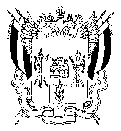 ТЕРРИТОРИАЛЬНАЯ ИЗБИРАТЕЛЬНАЯ КОМИССИЯ
СОВЕТСКОГО  РАЙОНА  РОСТОВСКОЙ ОБЛАСТИПОСТАНОВЛЕНИЕЗаслушав информацию члена территориальной избирательной комиссии Ю.Ю. Дубиной «О плане работы территориальной избирательной комиссии Советского района на июнь 2014 года»,территориальная избирательная комиссия Советского района ПОСТАНОВЛЯЕТ:1. Утвердить план работы территориальной избирательной комиссии Советского района на июнь 2014 года, согласно приложению.2. Контроль за выполнением настоящего постановления возложить на секретаря территориальной избирательной комиссии Л.Н. Стригуненко.Председатель комиссии                                                       В. В. НиколаевСекретарь комиссии                                                                 Л. Н. СтригуненкоПриложениек постановлениютерриториальной избирательнойкомиссии Советского районаот 30 мая 2014 г. № 149-3ПЛАНработы территориальной избирательной комиссииСоветского районана июнь 2014 года30 мая 2014годаст. Советская№ 149-3О плане работы территориальной избирательной комиссии Советского района на июнь 2014 года№п.пПеречень обсуждаемых вопросов, проводимых мероприятийСроки проведенияОтветственный за подготовку вопросаII. Мероприятия по обеспечению функционирования и полномочий избирательной  комиссииII. Мероприятия по обеспечению функционирования и полномочий избирательной  комиссииII. Мероприятия по обеспечению функционирования и полномочий избирательной  комиссииII. Мероприятия по обеспечению функционирования и полномочий избирательной  комиссии1Мониторинг и изучение изменений в избирательном законодательстве Российской Федерации и Ростовской областииюньВсе члены ТИК2Мониторинг и изучение изменений в Уставе Советского района и Уставах сельских поселений Советского районаиюньВсе члены ТИК3Подготовка планов работы комиссии на месяц, квартал 2014 годаиюнь-июльСтригуненко Л.Н.Дубина Ю.Ю.III. Организационно-методическая работа комиссииIII. Организационно-методическая работа комиссииIII. Организационно-методическая работа комиссииIII. Организационно-методическая работа комиссии1Организационная поддержка и участие в конкурсах проводимых Избирательной комиссией Ростовской областииюньСтригуненко Л.Н.Емельяненко Т.Н.2Поздравление молодых избирателей  с совершеннолетием на сайте комиссии, в социальных сетях, через местную газетуиюньСтригуненко Л.Н.Лавришко О.С.3Организация работы пришкольных  летних лагерей.июньСтригуненко Л.Н.Емельяненко Т.Н.IV. Мероприятия по взаимодействию с администрацией района, учреждениями, осуществляющими регистрацию (учет) населения, по пополнению и уточнению базы данных избирателей, сведения о нихIV. Мероприятия по взаимодействию с администрацией района, учреждениями, осуществляющими регистрацию (учет) населения, по пополнению и уточнению базы данных избирателей, сведения о нихIV. Мероприятия по взаимодействию с администрацией района, учреждениями, осуществляющими регистрацию (учет) населения, по пополнению и уточнению базы данных избирателей, сведения о нихIV. Мероприятия по взаимодействию с администрацией района, учреждениями, осуществляющими регистрацию (учет) населения, по пополнению и уточнению базы данных избирателей, сведения о них1Работа с органами регистрационного учета, главами сельских поселений по мониторингу численности избирателей на территории Советского районаиюньНиколаев В.В., Чумаков И.Т.2Работа в составе группы по координации деятельности структурных подразделений, учреждений и организаций, осуществляющих регистрационный учет на территории Советского районапо графику работы группыНиколаев В.В., Чумаков И.Т.3Обработка сведений об избирателях, полученных от Главы района23 июняНиколаев В.В., Чумаков И.Т.V. Мероприятия по взаимодействию с районным отделением политических партий и взаимодействию со СМИV. Мероприятия по взаимодействию с районным отделением политических партий и взаимодействию со СМИV. Мероприятия по взаимодействию с районным отделением политических партий и взаимодействию со СМИV. Мероприятия по взаимодействию с районным отделением политических партий и взаимодействию со СМИ1Взаимодействие с местными отделениями политических партий по вопросу информирования и правового просвещения избирателейиюньНиколаев В.В.2Публикация материалов в  газете «Авангард» освещающих деятельность комиссии и информирующих избирателей об изменениях в избирательном законодательстве согласно утвержденному плануиюньСтригуненко Л.Н.Лавришко О.С.3Обновление и совершенствование  структуры сайта комиссии июньСтригуненко Л.Н.Лавришко О.С.VI. Другие мероприятия, проводимые территориальной избирательной комиссиейVI. Другие мероприятия, проводимые территориальной избирательной комиссиейVI. Другие мероприятия, проводимые территориальной избирательной комиссиейVI. Другие мероприятия, проводимые территориальной избирательной комиссией1Инвентаризация материалов, методической и специальной литературы, поступивших в комиссию2 июняСтригуненко Л.Н.Лавришко О.С.2Организация и проведение работы по экспертизе ценности документов и подготовка их к передаче в ведомственный архив9 июняСтригуненко Л.Н.Лавришко О.С.3Участие в планерках Администрации районапо графику Администрации районаНиколаев В.В.4Участие в заседании Советского районного Собрания депутатов по текущим вопросамиюньНиколаев В.В.5Работа с документами Избирательной комиссии Ростовской области, подготовка и отправка писем, справок, отчетов и другой информациииюньСтригуненко Л.Н.Лавришко О.С.